INSTITUTO TECNOLÓGICO DE BUENOS AIRES – ITBA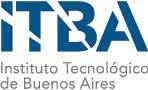 ESCUELA DE GESTIÓN Y TECNOLOGÍATÍTULO DEL TRABAJOSubtítulo del trabajo (si lo hubiere)AUTOR: Apellido/s, Nombre/s (Leg. Nº XXXXX)DOCENTE/S TITULAR/ES O TUTOR/ES O DIRECTOR: Apellido/s, Nombre/sPROYECTO FINAL PRESENTADO PARA LA OBTENCIÓN DEL TÍTULO DE – BIOINGENIERO/A -  LICENCIADO/A - INGENIERO/A  EN …BUENOS AIRESPRIMER / SEGUNDO CUATRIMESTRE, 202X